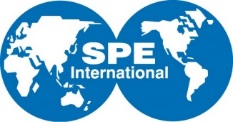 NonUSSECTION PAYMENT REQUESTRequired:Copy another officer in your email when you submit this form to sections@spe.orgContact InformationContact InformationContact InformationSection NameSection NameOfficer NameOfficer NameOfficer PositionOfficer PositionEmailEmailDateDateWireBeneficiary Name on Account:  Account or IBAN Number:  Bank Name:  BIC or SWIFT Code:  Intermediary Bank BIC or SWIFT Code (if applicable):  
Intermediary Account Number (if applicable):  
Currency Accepted:  
Beneficiary Address:  
Contact Name:  
Contact Phone Number:  Copy bank instructions from your bank’s website on how to receivea payment from the US and paste here: I understand by not providing wire instructions above from my bank,my section is responsible for any fees incurred for unsuccessful transfers..Hold on accountFunds will be held on your SPE account